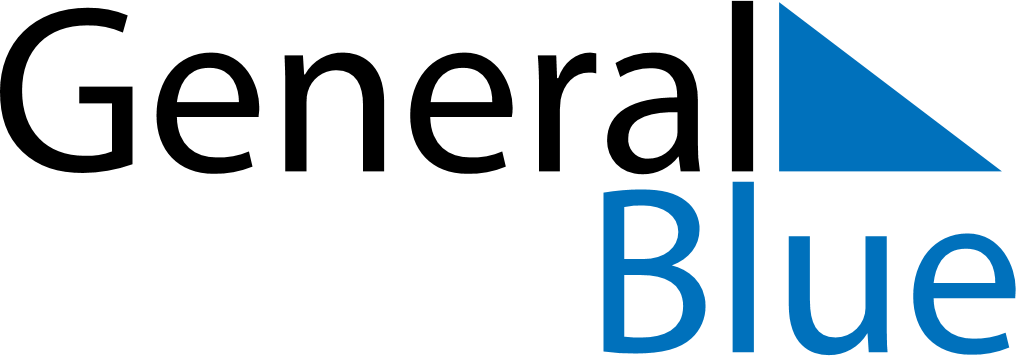 Weekly Meal Tracker July 8, 2024 - July 14, 2024Weekly Meal Tracker July 8, 2024 - July 14, 2024Weekly Meal Tracker July 8, 2024 - July 14, 2024Weekly Meal Tracker July 8, 2024 - July 14, 2024Weekly Meal Tracker July 8, 2024 - July 14, 2024Weekly Meal Tracker July 8, 2024 - July 14, 2024MondayJul 08TuesdayJul 09TuesdayJul 09WednesdayJul 10ThursdayJul 11FridayJul 12SaturdayJul 13SundayJul 14BreakfastLunchDinner